Датчик касания (touch sensor) Режим просмотра (View)Увидеть на экране дисплея реакцию датчика касания можно в режиме Просмотра. При не нажатой кнопке датчика на дисплее появляется 0, а при нажатой - 1.Подключите датчик касания к порту 1. Перейдите в режим View и выберите Touch. Выберите порт 1. 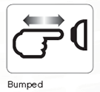 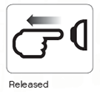 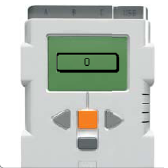 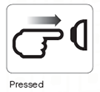 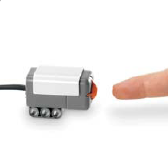 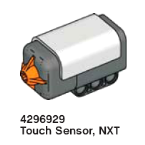 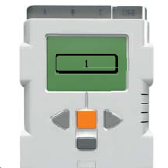 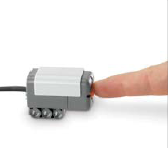 